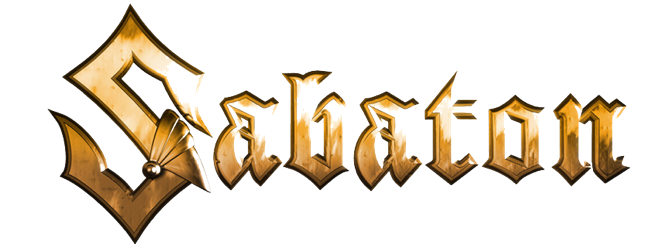 The War to End All Wars"The Valley of Death"Music:  Joakim Brodén & Chris RörlandLyrics:  Pär Sundström & Joakim BrodénDug in deep, equipped for attackOutnumbered, determined to winDouble trench lines that won’t give inThey’re prepared let the battle beginHere again they’ve done this beforeA lesson that they should have learned by nowReinforced with new men and gunsWho are ready for death when it comesUnited they’re strong, united they’re holding the lineThe Valley of Death, awaiting the British as they come their wayTheir attack is coming fight them backBulgarians holding the lineFacing wave after wave, will never surrenderAgain, again, again, againThey attack, Bulgaria held them backUnleash their counter barrageLet it rain artillery pounding the trenchesNo surrender, fight them until the endFortified, and made to defyProtected by wires and gunsTroops as far as the eye can seeThey advance under Vazovs commandRow on row, as they come from belowTwice they attack, twice they’re beaten backEvery time they try, they will dieTheir line of defence is still intactFor white, green and red, for the nation they’re fighting forThe British are done, three times the defence of Doiran has been won